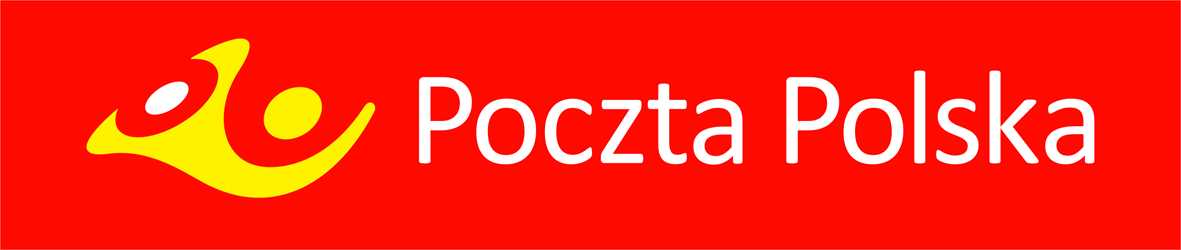 OGŁOSZENIE O SPRZEDAŻY NIERUCHOMOŚCI W TRYBIE AUKCJI
 Aukcja odbywa się na zasadach określonych Regulaminem postępowań na sprzedaż nieruchomości Poczty Polskiej S.A. dostępnym na stronie internetowej http://nieruchomosci.poczta-polska.pl, w siedzibie Sprzedawcy oraz Prowadzącego aukcję – informacje pod 
nr telefonu 757 675 824. Oferent zobowiązany jest do pisemnej akceptacji treści ww. Regulaminu.  Sprzedawca: POCZTA POLSKA S.A., 00-940 Warszawa, ul. Rodziny Hiszpańskich 8.Prowadzący aukcję: Poczta Polska S.A., Region Pionu Infrastruktury we Wrocławiu, ul. Ibn Siny Awicenny 21, 50 – 900 WrocławPrzedmiot sprzedaży: prawo własności nieruchomości gruntowej, oznaczonej w ewidencji gruntów numerem 179 o powierzchni 0,1614 ha, zabudowanej budynkiem mieszkalnym o powierzchni użytkowej 225,40 m2 i budyniem niemieszkalnym (gospodarczym) o powierzchni użytkowej 28,60 m2 , położonej w miejscowości Trzebień przy ul. Bolesławieckiej 17, gminie Bolesławiec, w powiecie bolesławieckim, województwie dolnośląskim, objętej księgą wieczystą Nr JG1B/0006692/9 prowadzoną przez Sąd Rejonowy w Bolesławcu, V Wydział Ksiąg Wieczystych.Adres nieruchomościTrzebień ul. Bolesławiecka 17Prowadzący aukcję informuje:zgodnie z miejscowym planem zagospodarowania przestrzennego Uchwała Nr XVI/112/04 Rady Gminy w Bolesławcu 
z dnia 9 czerwca 2004 r. w sprawie uchwalenia miejscowego planu zagospodarowania przestrzennego wsi Trzebień teren działki numer 179 obręb 0029, Trzebień oznaczony jest symbolem Uz. tereny usług komercyjnych – istniejące,budynek nie posiada świadectwa charakterystyki energetycznej,w dziale III księgi wieczystej, na dzień ogłoszenia aukcji, nie zostało wpisane roszczenie dotychczasowego właściciela gruntu o roczną opłatę przekształceniową w odniesieniu do każdoczesnego właściciela nieruchomości na podstawie ustawy z dn. 20.07.2018 r. 
o przekształceniu prawa użytkowania wieczystego gruntów zabudowanych na cele mieszkaniowe w prawo własności tych gruntów w trybie określonym w art. 3051 Kodeksu cywilnego, zostanie ustanowione przez Pocztę Polską S.A. na rzecz operatora telekomunikacyjnego, nieodpłatne, na czas niekreślony ograniczone prawo rzeczowe w postaci służebności przesyłu o łącznej powierzchni 6,60 m2, dla infrastruktury teletechnicznej zlokalizowanej na nieruchomościnieruchomość, zgodnie z przepisami prawa, podlega prawu pierwokupu, które może wykonać podmiot uprawniony; sprzedaż nieruchomości nastąpi na rzecz Nabywcy wyłonionego w aukcji w przypadku niezrealizowania prawa pierwokupu przez uprawniony podmiot.Cena wywoławcza netto: 171 000,00 zł	 Minimalne Postąpienie: 1 800,00 zł  		 Wadium: 17 100,00 zł        (sprzedaż nieruchomości jest zwolniona z podatku VAT)Cena wywoławcza stanowi Cenę wywoławczą, o której mowa w §1 ust. 2 pkt 2 Regulaminu Postępowań.Aukcja odbędzie się w siedzibie prowadzącego aukcję, w dniu 3 września 2020 roku.Składanie i analiza dokumentów odbędzie się o godzinie 9:30, aukcja rozpocznie się o godzinie 10:00 w sali konferencyjnej nr 02.Wadium wnoszone w pieniądzu powinno być wpłacone nie później niż do dnia 1 września 2020 roku przy czym jako termin wpłaty rozumiany jest termin uznania rachunku bankowego Poczty Polskiej S.A.Wadium wnoszone w pieniądzu, w podanej wyżej kwocie należy wpłacić na rachunek bankowy: Bank Pocztowy S.A. w Bydgoszczy nr konta:85 1320 0019 0099 0718 2000 0025, z dopiskiem na przelewie w rubryce tytułem: „aukcja – Trzebień” UWAGA – wadium:1)	złożone przez nabywcę zostanie zarachowane na poczet ceny nabycia;2)	złożone przez oferentów, których oferty nie zostaną przyjęte, zostanie zwrócone w terminie do 7 dni roboczych po dokonaniu wyboru ofertyNieruchomość można oglądać po uprzednim uzgodnieniu telefonicznym (kontakt: 757 524 688 i 502 018 428), począwszy od dnia publikacji ogłoszenia do dnia 31 sierpnia 2020 roku.Oferent zobowiązany jest do złożenia dokumentów wskazanych w § 3 Regulaminu.W przypadku przystąpienia do aukcji osoby fizycznej, w tym reprezentującej osobę prawną, ma ona obowiązek złożenia pisemnego oświadczenia o wyrażeniu zgody na przetwarzanie jej danych osobowych dla potrzeb prowadzonej aukcji. Oferent jest zobowiązany do zapoznania się ze stanem fizycznym i prawnym sprzedawanej nieruchomości oraz do złożenia, w przypadku przystąpienia do aukcji, pisemnego oświadczenia o zapoznaniu się ze stanem fizycznym i prawnym nieruchomości.W przypadku uchylania się przez wyłonionego Nabywcę od zawarcia umowy, Sprzedawca ma prawo do sądowego dochodzenia zawarcia umowy, zatrzymania wadium albo dochodzenia odszkodowania.Z chwilą przybicia, strony zobowiązane są do zawarcia umowy sprzedaży. Nabywca, który w terminie wskazanym w § 7 ust. 3 Regulaminu nie uiści ceny nabycia, traci prawa wynikające z przybicia oraz złożone Wadium.Bliższe informacje o przedmiocie aukcji oraz procedurze aukcyjnej można uzyskać na stronie http://nieruchomosci.poczta-polska.pl oraz pod numerem telefonu: 757 675 824.Sprzedawca zastrzega sobie prawo do zmiany treści ogłoszenia i warunków aukcji.W każdym czasie przed rozstrzygnięciem aukcji, w szczególności w przypadku naruszenia postanowień Regulaminu, Sprzedawca może odstąpić od rozstrzygnięcia aukcji lub unieważnić ją bez podania przyczyny. Warunkiem podpisania umowy sprzedaży nieruchomości będzie uzyskanie przez Sprzedawcę odpowiednich zgód korporacyjnych. Oferent zobowiązany jest do złożenia oświadczenia, iż w przypadku zamknięcia aukcji i wyboru jego oferty, a następnie niewyrażenia odpowiedniej zgody korporacyjnej, nie będzie wnosił żadnych roszczeń do Sprzedawcy związanych z nie zawarciem umowy sprzedaży.Do zaoferowanej ceny doliczony zostanie należny podatek VAT, o ile wynika to z obowiązujących przepisów prawa.